Justice Court Clerk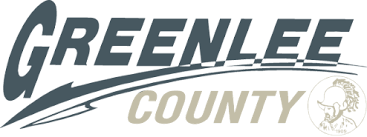 Non-Exempt						Level: 11JOB SUMMARYUnder supervision of the Justice of the Peace performs variety of tasks involving the application of specialized knowledge of procedures, records, and regulations in the Justice of the Peace Office.  Performs related duties as required.ESSENTIAL JOB FUNCTIONSAssist with complex court related transactions and documentationReconciling, analyzing, and adjusting ledgers and journals Authorizes payments Ensures accurate documentation and recordkeepingResearch problems and answers questions regarding procedures of documentation and accounting Operates computer terminal and performs extensive computer data entryPerform other related duties as requiredMINIMUM QUALIFICATIONSAny combination of education, training, and experience equivalent to graduation from high school and two years general clerical experience KNOWLEDGE, SKILLS AND ABILITIESKnowledge of standard office practices and procedures.Accurate English grammar and spellingStrong knowledge of Windows based applications; Word, Excel, and PowerPoint. Skill in establishing and maintaining effective working relationships with employees, other agencies, and the public.Ability to perform duties independently that are appropriate and consistent with the level of the position.Ability to cross train in other positions as necessaryConsiderable skill in operation of data processing terminals; research and verification of informationAbility to communicate clearly and concisely complex issues with staff both verbally and in writing.PHYSICAL REQUIREMENTSSufficient manual dexterity, with or without reasonable accommodation, which permits the employee to write reports and operate standard office equipment and a personal computer.Sufficient clarity of speech and other communication capabilities with or without reasonable accommodation, which permits the employee to discern verbal instructions and communicate effectively on a telephone, in normal range of conversation or in a group.Sufficient personal mobility, flexibility, and physical reflexes, with or without reasonable accommodation, which permits the employee to bend or stoop repeatedly, sit or stand for long periods of time, lift at least 20 pounds and work in an office environment.